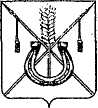 АДМИНИСТРАЦИЯ КОРЕНОВСКОГО ГОРОДСКОГО  ПОСЕЛЕНИЯКОРЕНОВСКОГО РАЙОНАПОСТАНОВЛЕНИЕот 12.09.2013	   		                                     			  № 931г. КореновскО проведении сельскохозяйственных ярмароквыходного дня на  территории Кореновскогогородского поселения Кореновского районаВ соответствии с Законом Краснодарского края от 1марта 2011 года   № 2195-КЗ "Об организации деятельности розничных рынков, ярмарок и агропромышленных выставок-ярмарок на территории Краснодарского края", письмом Министерства сельского хозяйства и перерабатывающей промышленности Краснодарского края от 22 августа 2013года № 206.01-377/13-03 «Об организации ярмарок выходного дня» и с целью обеспечения населения высококачественной, социально значимой продукцией по ценам ниже рыночных администрация Кореновского городского поселения  Кореновского района п о с т а н о в л я е т:1. Провести муниципальную специализированную розничную сельскохозяйственную ярмарку выходного дня на территории Кореновского городского поселения Кореновского района.2. Организатором сельскохозяйственной ярмарки определить администрацию Кореновского городского поселения Кореновского района: почтовый/юридический адрес: 353180 Краснодарский край, город Кореновск,   улица Красная, 41; телефон/факс: 8 (86142) 4-17-37, 4-40-95; адрес электронной почты: korenovsk-gorod@mail.ru.3. Местом проведения сельскохозяйственной ярмарки определить: центральная площадь города Кореновска. 4. Срок проведения сельскохозяйственной ярмарки установить еженедельно по субботам с 28 сентября 2013 года по 31декабря 2013 года.5. Время проведения сельскохозяйственной ярмарки установить с 07 часов 00 минут до 13 часов 00 минут.6. При осуществлении деятельности по продаже товаров (выполнению работ, оказанию услуг) на сельскохозяйственной ярмарке лица, осуществляющие торговую деятельность, должны соблюдать требования, предусмотренные законодательством Российской Федерации в области2обеспечения санитарно - эпидемиологического благополучия населения, законодательством Российской Федерации о пожарной безопасности, законодательством Российской Федерации в области охраны окружающей   среды, законодательством Российской Федерации о ветеринарии, соблюдать требования, предъявляемые к продаже отдельных видов товаров, иметь в наличии документы, подтверждающие соответствие товаров и услуг установленным требованиям, доводить до сведения потребителей необходимую и достоверную информацию, обеспечивающую возможность правильного выбора товаров (работ, услуг), информацию о товарах (работах, услугах) и об их изготовителях.В случае, осуществления деятельности по продаже товаров (выполнению работ, оказанию услуг) с использованием средств измерений (весов, гирь, мерных емкостей, метров и других), на сельскохозяйственной ярмарке в доступном месте должны быть установлены соответствующие метрологическим правилам и нормам измерительные приборы в целях проверки покупателями правильности цены, меры, веса приобретенных товаров (работ, услуг).7. Рекомендовать:7.1. Управлению сельского хозяйства администрации муниципального образования Кореновский район (Надточий):7.1.1. Разработать и согласовать в установленном порядке схемы размещения торговых мест на сельскохозяйственной ярмарке.7.1.2. Обеспечить привлечение к участию в сельскохозяйственной ярмарке производителей плодоовощной сельскохозяйственной продукции, предприятий-переработчиков сельскохозяйственной продукции.8. Муниципальному унитарному предприятию Кореновского городского поселения «Жилищно-коммунальное хозяйство» (Кулиш) обеспечить наведение санитарного порядка на указанном участке улицы Красной в период проведения ярмарок.9. Общему отделу администрации Кореновского городского поселения Кореновского района (Воротникова) официально опубликовать настоящее постановление в средствах массовой информации и разместить его на официальном сайте органов местного самоуправления Кореновского городского поселения Кореновского района в сети Интернет.10. Контроль за выполнением настоящего постановления возложить на заместителя главы Кореновского городского поселения Кореновского района Р.Ф. Громова.11. Постановление вступает в силу после его официального  опубликования.ГлаваКореновского городского поселенияКореновского района                                                                             Е.Н.Пергун ЛИСТ СОГЛАСОВАНИЯк постановлению от «___» __________2013 года №____О проведении сельскохозяйственных ярмарок выходного дня на территории Кореновского городского поселения Кореновского районаПроект подготовлен и внесен:Организационно-кадровым отделом администрации  Кореновскогогородского поселенияКореновского районаНачальник отдела 				                                      М.В.КолесоваПроект согласован:Заместитель главыКореновского городского поселенияКореновского района                                                                            Р.Ф.ГромовНачальник юридического отделаадминистрации Кореновскогогородского поселения					Кореновского района                                                                   М.В.ОмельченкоНачальник отдела жилищно-коммунального хозяйства, благоустройства, земельныхи имущественных отношений администрации Кореновскогогородского поселения					Кореновского района                                                                      А.Г.СолошенкоНачальник общего отделаадминистрации Кореновскогогородского поселения			Кореновского района                                                                  М.О.Воротникова